«ГРИПП НЕ ВИДЕН! НО ОПАСЕН!»          В рамках реализации плана совместных мероприятий специалистами службы социальной (постинтернатной) адаптации выпускников организаций для детей - сирот и детей, оставшихся без попечения родителей и представителями Камышинского филиала Волгоградского медицинского колледжа 31.10.2019г. на базе Камышинского индустриально-педагогического колледжа в 14.00ч.  была проведена акция «ГРИПП НЕ ВИДЕН! НО ОПАСЕН!».               Цель акции: способствовать в получении информации о профилактике заражения гриппом, значимости вакцинации, симптомах болезни, а также ведении здорового образа жизни.           В мероприятии приняло  участие  более 50 человек, студенты Камышинского индустриально-педагогического колледжа и Камышинского политехнического колледжа из числа детей сирот и детей, оставшихся без попечения родителей.                Преподаватель  медицинского колледжа совместно со студентами волонтёрского отряда ознакомили присутствующих с симптомами заболевания гриппом, профилактикой и способами защиты от вирусной инфекции и  закрепили всё выше сказанное просмотром небольшого видеофильма по данной теме.   Особое внимание было уделено последствиям самолечения. В завершении просмотра студенты – волонтёры  распространили  памятки по профилактике гриппа.             В завершении  акции выступили представители спортивного комплекса «Фитнес-мания», которые рассказали о пользе занятия спортом и  пригласили ребят на занятия в спортивные секции, функционирующие в данном комплексе.  Кипатова И.А.  – заведующая отделением социального сопровождения и содействия семейному устройству детей и детей-сирот, оставшихся без попечения родителей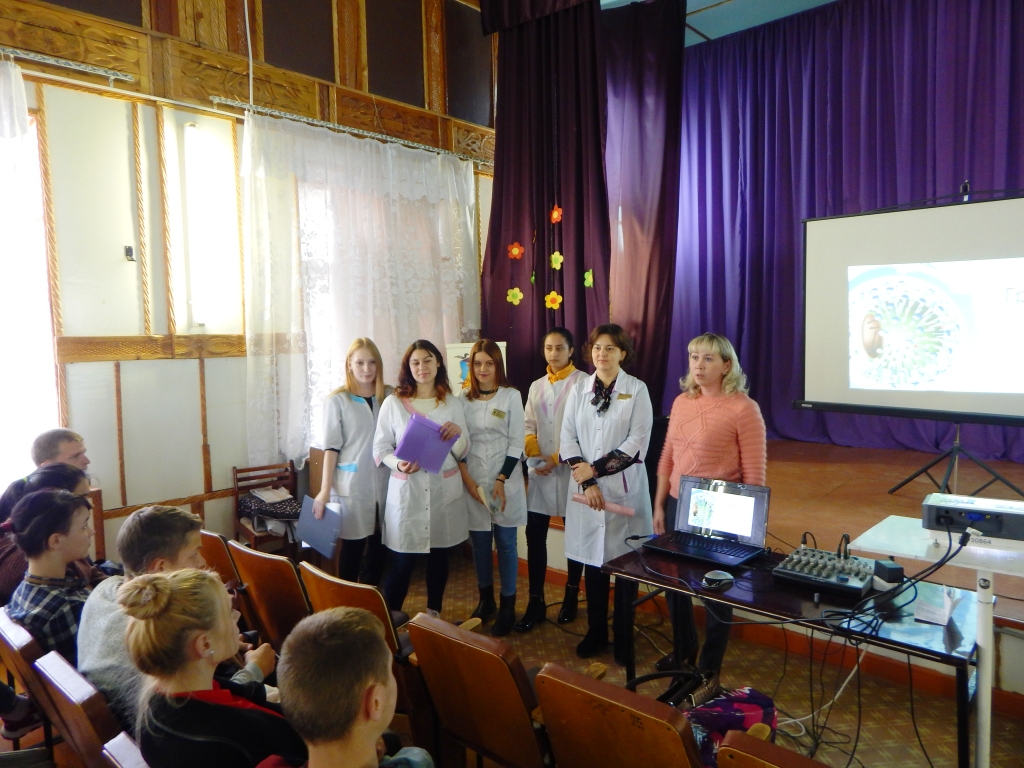 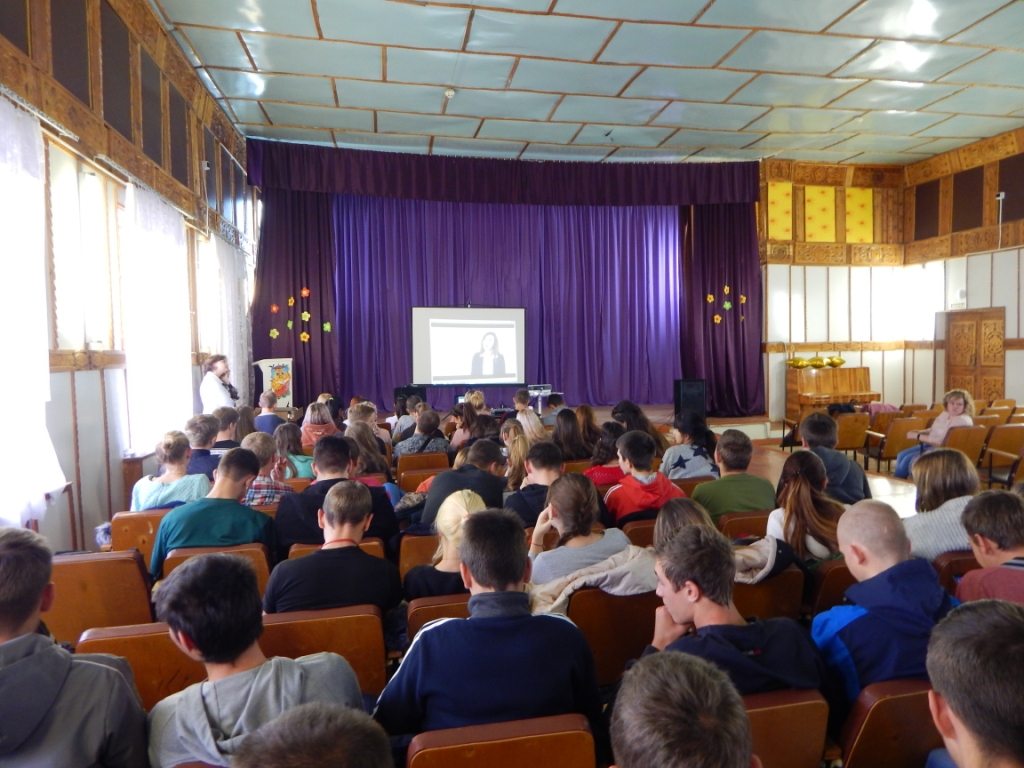 